NÁRODNÁ RADA SLOVENSKEJ REPUBLIKYVII. volebné obdobieČíslo: CRD-2209/2017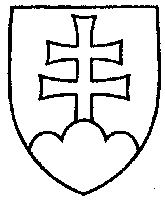 996UZNESENIENÁRODNEJ RADY SLOVENSKEJ REPUBLIKYz 13. decembra 2017k návrhu skupiny poslancov Národnej rady Slovenskej republiky na vydanie zákona, ktorým sa mení a dopĺňa zákon č. 219/2006 Z. z. o protikomunistickom odboji v znení zákona
č. 58/2009 Z. z. a ktorým sa menia a dopĺňajú niektoré zákony (tlač 782) – prvé čítanie	Národná rada Slovenskej republiky	po prerokovaní uvedeného návrhu zákona v prvom čítanír o z h o d l a,  ž e	podľa § 73 ods. 4 zákona Národnej rady Slovenskej republiky č. 350/1996 Z. z. o rokovacom poriadku Národnej rady Slovenskej republiky v znení neskorších predpisov	nebude pokračovať v rokovaní o tomto návrhu zákona.  Andrej  D a n k o   v. r.predseda  Národnej rady Slovenskej republikyOverovatelia:Peter  K r e s á k   v. r.Natália  G r a u s o v á   v. r.